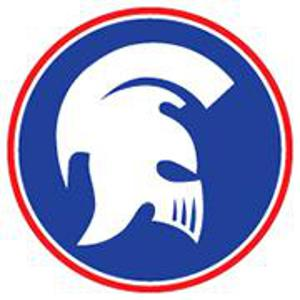 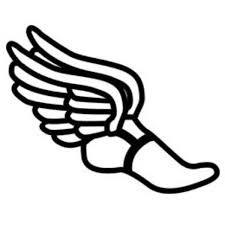 Centaurus Twilight 2021Track and Field MeetSaturday, May 22nd, 2021 12:00pmTentative Schedule and Starting Heights*It will be a rolling schedule, we will follow the schedule after 5pm12:00pm Field events  - Boys High Jump followed by Girls - (G 4-4, then 2”)(B 5-4, then 2”)- Girls Pole Vault followed by Boys -  (B  9, 10, 11 then 6”)(G 7, 8, 9 then 6”)- Boys Discus followed by Girls- Girls Shot Put followed by Boys- Girls long jump followed by girls triple jump- Boys long jump followed by boys triple jump12:00    Girls 800m Sprint Medley12:15  	Girls 3200m Relay                             	12:30    Boys 3200m Relay                            	12:45    Girls 100m Hurdles                            	1:10	Boys 110m Hurdles                           	1:35	Girls 100m Dash                               	1:50 	Boys 100m Dash2:05 	Girls 4 X 200m Relay                         	2:20	Boys 4 X 200m Relay2:35 	Girls 1600m Run2:55 	Boys 1600m Run3:15 	Girls 4 X100m Relay3:30 	Boys 4 X100m Relay3:45	Girls 400m Dash4:10 	Boys 400m Dash4:30	Dinner Break - Senior recognition 5:00 	Girls 300m Hurdles5:25 	Boys 300m Hurdles5:45 	Girls 800m Run6:15	Boys 800m Run6:35	Girls 200m Dash7:00	Boys 200m Dash7:20	Girls 3200m Run          	7:40  	Boys 3200m Run8:00  	Mixed 4 X400m Relay 8:15    	Girls 4 X 400m Relay8:40 	Boys 4 X 400m Relay